Publicado en  el 06/09/2013 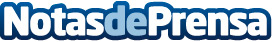 Kia Motors Iberia registra un crecimiento de ventas del 21% en Julio Kia Motors Iberia ha anunciado sus cifras de ventas en España en el mes de julio. En total han sido 2.440 las unidades matriculadas por la marca este mes, logrando una cuota de mercado del 3,4%. Estas cifras representan un incremento del 21% respecto al mismo mes del año anterior en un mercado que ha crecido un 14%.Datos de contacto:KIANota de prensa publicada en: https://www.notasdeprensa.es/kia-motors-iberia-registra-un-crecimiento-de_1 Categorias: Automovilismo Industria Automotriz http://www.notasdeprensa.es